附件：华蓥市公开考调公务员（参公人员）报名及资格审查表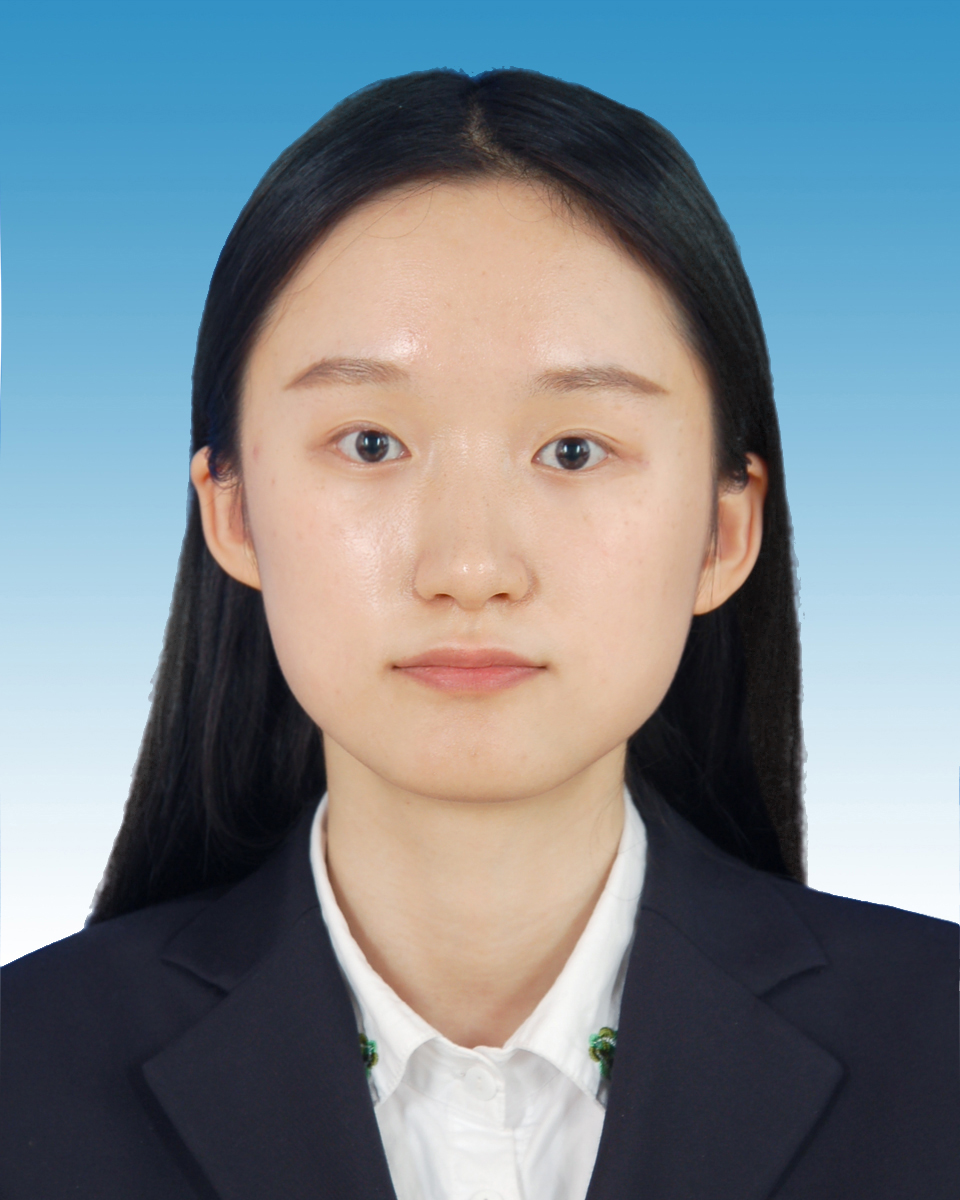 姓 名身份证号   码近期免冠2寸彩照性 别出生年月出生地近期免冠2寸彩照民 族政治面貌参工时间近期免冠2寸彩照全日制学    历学位所学专业近期免冠2寸彩照毕业时间毕业学校婚 否健康状况本人身份现工作单位及职务（职级）现工作单位及职务（职级）家庭详细地   址联系电话是否服从工作单位安排是否服从工作单位安排个人简历受惩情况近三年年度考核情况有何特长家庭主要成员称谓姓名年龄政治面貌工作单位及职务家庭主要成员团员家庭主要成员党员家庭主要成员党员家庭主要成员家庭主要成员所在单位意见所在单位意见（盖章）年   月   日（盖章）年   月   日（盖章）年   月   日（盖章）年   月   日所在单位主管部门意见所在单位主管部门意见（盖章）                                                    年   月   日（盖章）                                                    年   月   日（盖章）                                                    年   月   日（盖章）                                                    年   月   日所在地组织部门意见所在地组织部门意见（盖章）                                                    年   月   日（盖章）                                                    年   月   日（盖章）                                                    年   月   日（盖章）                                                    年   月   日市考调工作领导小组办公室审核意见市考调工作领导小组办公室审核意见（盖章）                                                            年   月   日（盖章）                                                            年   月   日（盖章）                                                            年   月   日（盖章）                                                            年   月   日本人承诺本人承诺以上所填内容属实，不含虚假成分，谨此确认。签名：年   月   日以上所填内容属实，不含虚假成分，谨此确认。签名：年   月   日以上所填内容属实，不含虚假成分，谨此确认。签名：年   月   日以上所填内容属实，不含虚假成分，谨此确认。签名：年   月   日